Engagement Agreement & Contract for Forensic Psychology ServicesServices Definition: A forensic psychological service includes but is not limited to a psychological/neuropsychological evaluation, professional or expert consultation or opinion, or expert witness service that is undertaken specifically for legal purposes. Scott D Wylie, Psy.D., MSCP, LLC dba. Medical Psychology Associates provides forensic psychological services to an attorney or legal agency/law firm who becomes the legal Client. The litigant/defendant (attorney’s client) is not our client in effect or law. A Forensic Evaluation typically involves face-to-face and/or collateral interviews, standardized testing, and other sources of data or review as deemed necessary by Scott D Wylie, Psy.D., MSCP, LLC in order to acquire the necessary data (objective and subjective) to formulate a thorough evaluation or professional opinion. Summary of Services:Confidentiality: The usual laws governing confidentiality between psychotherapist and patient do not apply to the relationship or information obtained during the course of the forensic evaluation. Information obtained in the course of the forensic evaluation will be shared with the individual's attorney. This policy also recognizes our use of professional test scoring services, and other professional consultation as deemed advisable. See Statement of Understanding for more information.Results: Written reports are not always necessary but may be requested by an attorney or the court. Any results, reports, and copies of records shall only be prepared, written, and provided after the full evaluation is completed. Partial reports will not be provided.Fees:My fee for forensic work is $350.00 per hour, billed in 15-minute increments. This fee is inclusive of all activities performed with the exception of court appearances. Court appearances are billed with the same fee, but minimally in ½ day (4-hour) increments. Retainer: $3000.00/Minimum Agreement:All agreements and contracts with Scott D Wylie, Psy.D., MSCP, LLC are in writing. Any modification of the terms of this agreement must be in writing and signed by Dr. Wylie. In agreeing to provide this forensic psychological service, we are specifically relying upon the responsible party's agreement to abide by all the terms of this agreement. An authorized representative of the law firm retaining our agency shall signify agreement to this Engagement Agreement by signing below.__________________________Attorney “Client” Printed Name__________________________Name of Law Office or Firm___________________________					______________Signature								Date____________________________					_______________Scott D Wylie, Psy.D., MSCP						DateOwner, Medical PsychologistMedical Psychology Associateshttps://medicalpsychassociates.org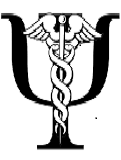 